    Røst kommune



Reglement for vigsler i Røst kommune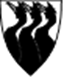 Lovgrunnlag
Dette reglementet bygger på Ekteskapsloven, forskrift om melding og registrering av vigsel, forskrift om kommunale vigsler og rundskriv Q-11/2017 fra Barne- og likestillingsdepartementet. 
Vigselsmyndighet
Ordfører, varaordfører og rådmannen har vigselsmyndighet, jfr. kommunestyrets vedtak 14.11.2017 i sak nr. 049/17.Det administrative ansvaret for vigselordningen er delegert til rådmannen.
Hvem kan vigsles i Røst kommune
Kommunen tilbyr vigsel for alle som kan framvise gyldig prøvingsattest.Forberedelse til vigselenFør inngåelse av ekteskap må det foreligge en gyldig prøvingsattest på tidspunkt for ekteskapsinngåelsen. Denne er det folkeregistermyndighetene som utsteder.(Se Veien til ekteskapet – steg for steg )Sted og tidspunkt for vigselBrudefolket gjør en skriftlig henvendelse til kommunen med ønske om sted ogtidspunkt for vigsel.  

Vigselen skal fortrinnsvis gjennomføres i kommunens normalarbeidstid, men andre tidspunkt kan avtales.
Som lokale for kommunal vigsel brukes i utgangspunktet kommunestyresalen. 
Her er det plass til et variert antall mennesker. Hvis brudefolkene ønsker at vigselen skal finne sted i andre lokaler/andre omgivelser, skal også dette avtales på forhånd med vigsler. Vigsler forbeholder seg rette til å godkjenne stedet for vigselen.Slike ønsker må sendes kommunen i god tid før vigseltidspunkt.
Dersom brudefolket ønsker det, vil kommunen flagge på rådhusets flaggstang.Rammer for vigselenDet tilrettelegges for at en vigsel har en seremoniell karakter. Det borgerlige vigselsformularet benyttes ved gjennomføringen av borgerlige vigsler. 
Seremonien kan vare i opptil 30 minutter. Brudefolkene må på forhånd avtale om seremonien skal skje på norsk eller engelsk. For andre språk må brudefolkene selv sørge for kvalifisert tolk. Det må være to vitner til stede under seremonien. Dette må være to myndige personer. Det tilligger brudefolkene å sørge for at vitner er tilstede. Hvis seremonien skal inneholde et kunstnerisk innslag må dette være avtalt med vigsler på forhånd, og skje innenfor oppsatt tidsrom. Pynt, dekorasjoner, musikk eller andre kunstneriske innslag under vigselsseremonien organiseres og bestilles av brudefolkene.
En vigsler kan, dersom hun eller han finner at det er grunn til tvil om et vilkår for å inngå gyldig ekteskap er oppfylt, utsette vigselen og pålegge brudefolkene å skaffe bevis for at vilkåret er oppfylt. Kostnader knyttet til vigselenRøst kommune tar ikke betalt for vigsler som avholdes innenfor normal arbeidstid. For vigsler utenfor normal arbeidstid betales et gebyr på kr. 1.000.Ved alle vigsler skal kostnader til pynt, dekorasjoner, musikk og andre kunstneriske innslag dekkes av brudefolkene selv. Det samme gjelder kostnader til tolk. Kommunen skal i god tid før vigselen informere brudefolkene om kostnadene. Informasjonen skal gis i skriftlig form.Rutiner for gjennomføring av vigsler
Rådmannen er gitt myndighet til å fastsette rutiner for gjennomføring av vigsler i Røst kommune.
Informasjon om reglement og rutiner
Reglement for vigsler i Røst kommune kunngjøres på kommunens hjemmesider.